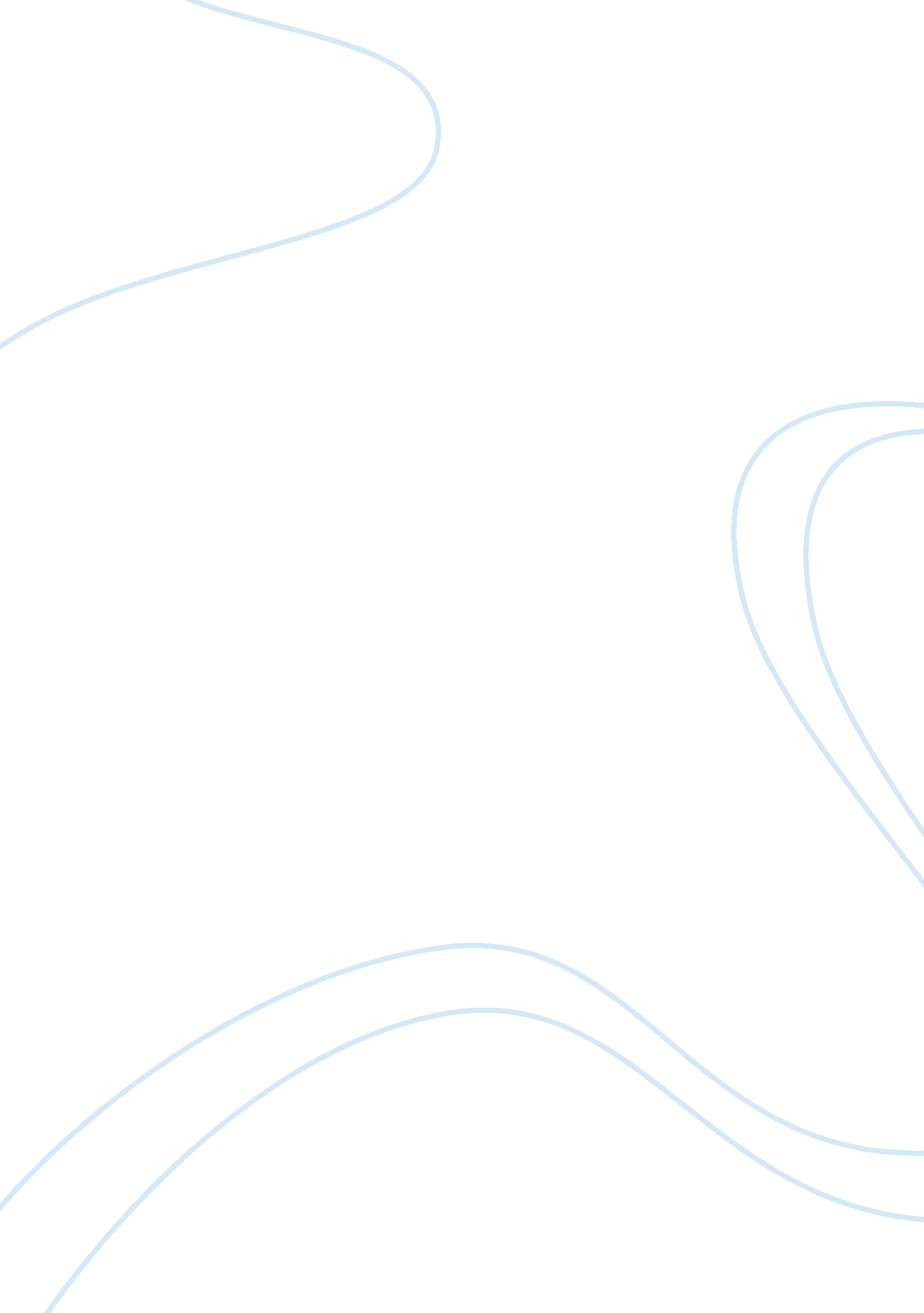 The peak by zaha hadidDesign, Architecture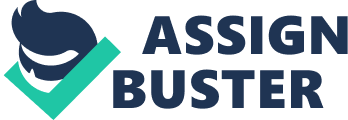 “ The Peak" by Zaha Hadid The peak by Zaha Hadid is one interesting piece of architecture that is very innovative. Itis indeed an unprecedented architecture of form. The uniqueness of Hadid’s work earns not only my admirations but that of most of the other architects. The building interests me due to the distinctive creativity that Hadi engages in her architectural designs. The complexity as well as the ambiguity of Peak is an amazing form that makes the entire building be a centre of focus and appeal (Academia. edu, 1). 
I compare the building Peak to Salk institute by Luis Kahn because of the following: first the innovation that was involved in the design of this building is just incredible. Salk institute was crafted with a design that commands dignity that evokes ones contemplations (Sternberg, Matthew, 29). Stain (1) notes that: the design is a great fusion of art and science. This compares to the creativity and uniqueness that Hadid demonstrated in the Peak. 
The peak does interest me in the sense that its creativity in design is unique and original. The underlying cause of the distinctiveness of Hadi’s work does motivate me to write this paper. I seek to discuss why her work was so distinctive from those of other architects. It is evident that Hadi puts great emphasis on the exterior forms of her designs as can be seen in the Peak (Woods 17). Therefore through putting the exterior form as her priority she dedicates a creative and unique idea in designing the building in a manner that catches the attention of other architects and the rest of the world. 
It can also be recognized that Hadid in designing the Peak focused too on the functional tasks of the building just like other traditional architectural works (Kreitler, Shulamith, & Hernan , 13). However she adds in the excitement, eager desire as well as exploration so that one feels like to see what is next about the building. This is brilliant and indeed wowing the public. 
Hadid believes that the main effective role of architecture is the human mood (Snodgrass, Adrian, & Richard, 27). It has to do with how humans perceive the world and the quality of life they live (Sorkin, 33). She therefore attempts to motivate the spirit of the users of the given building s she designs like the peak. She also seeks to calm the users and make them able to think and relax. Therefore her drive to influence the areas life as well as attract people to experience the beauty of the place makes her works stand out. This is the reason the Peak is designed and made to look attractive as it is. 
The peak is attractive and magnificent because of the design and Hadid’s drive to make it have a landscape that flow together with the lives of the people around and the flow of the city it is located. These are the cause for the uniqueness and marvel that the Peak by Hadid has which puts her work distinct from the rest of the architects. For this reasons, Hadi has stood out as an architect with limitless creativity and great designs that influences how we interact with our spaces. 
Works Cited 
AbdUllah, A., I. Said, and D. Ossen. " Zaha Hadids Techniques of Architectural Form–Making." Open Journal of Architectural Design 1. 1 (2013): 1-9. 
Academia. edu. Zaha Hadid’s Techniques of Architectural Form. 6 May 2015 . 
Cook, Peter. Drawing: the motive force of architecture. John Wiley & Sons, 2014. 
Kreitler, Shulamith, and Hernan Casakin. " Motivation for creativity in design students." Creativity Research Journal 21. 2-3 (2009): 282-293. 
Snodgrass, Adrian, and Richard Coyne. Interpretation in architecture: design as way of thinking. Routledge, 2013. 
Sorkin, Michael. Exquisite corpse: writing on buildings. Verso, 1991. 
Stain, Karen. THE SALK INSTITUTE REMAINS A MODERNIST BEACON. 6 May 2015 . 
Sternberg, Esther M., and Matthew A. Wilson. " Neuroscience and architecture: seeking common ground." Cell 127. 2 (2006): 239-242. 
Cook, Peter. Drawing: the motive force of architecture. John Wiley & Sons, 2014. 
Woods, Lebbeus. " Drawn into Space: Zaha Hadid." Architectural Design 78. 4 (2008): 28-35. 